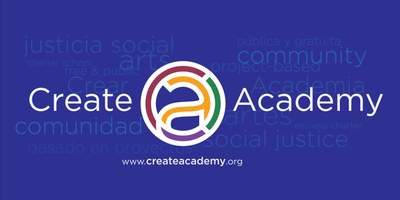 Governing Board RetreatSaturday, July 28, 20188:30 a.m. to 5:00 p.m.Create Academy2645 North 24th StreetPhoenix, Arizona 850088:30 a.m. - 9:30 a.m.		CALIBRATE – To adjust or mark				   	         Johnny		       Icebreaker/Update/PurposeSelf-assessment and open discussion – worksheet usedBoard Governance & You – video & informational sheet 9:30 a.m. - 10:45 a.m.		CULTIVATE – Try to acquire or develop	        Victor/JohnnyOpen meeting law - videoRobert’s rules of orderCreating go forward standards for Create Governing Board meetings – group project Onboarding new board members – group project to establish protocol & formal process 10:45 a.m. - 11:00 a.m.	BREAK      11:00 a.m. - 1:00 p.m.		COMMITMENT – Dedicated to a causeAngela/Johnny/JakeGoverning board commitments – document review and adoptionNew board committee structureGoverning ourselves & bylaws review – establishing a guide for review and updating BoardOnTrack presentationReview/establish board calendar1:00 p.m. - 1:45 p.m.		LUNCH1:45 p.m. - 4:30 p.m.		COLLABORATE – Work jointly on an activityKelly/Johnny/Angela	Strategic planning Breakout sessionsEstablishing goalsLiving the missionCEO evaluation project4:30 p.m. – 4:45 p.m.		BREAK	4:45 p.m. - 5:00 p.m.		CELEBRATE – Acknowledge with a social gathering or activityJohnny/Kelly/AngelaReview facility construction progressUpdate on enrollmentClosing remarks / key take-a-waysFeedback survey